CARE Checklist – 2016: Information for writing a case report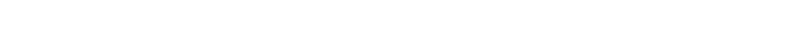 Topic	Item	Checklist item description	Line/Pagewww.care-statement.org	January 31, 2016Title1The words “case report” should be in the title along with the area of focus5/1Key Words2Four to seven key words—include “case report” as one of the key words23/2Abstract3a 3b 3cBackground: What does this case report add to the medical literature? Case summary: chief complaint, diagnoses, interventions, and outcomes Conclusion: What is the main “take-away” lesson from this case?2/29/219/2Introduction4The current standard of care and contributions of this case—with references (1-2 paragraphs)8/3Timeline5Information from this case report organized into a timeline (table or figure)NonePatient  Information6a 6b 6cDe-identified demographic and other patient or client specific information Chief complaint—what prompted this visit?Relevant history including past interventions and outcomesyes21/325/3_______Physical Exam7Relevant physical examination findings10/4Diagnostic Assessment8a 8b 8c 8dEvaluations such as surveys, laboratory testing, imaging, etc.Diagnostic reasoning including other diagnoses considered and challengesConsider tables or figures linking assessment, diagnoses and interventions Prognostic characteristics where applicable16/4none5/529/5Interventions9a 9b 9c 9dTypes such as life-style recommendations, treatments, medications, surgery Intervention administration such as dosage, frequency and duration         Note changes in intervention with explanationOther concurrent interventions29/5nonenonenoneFollow-up and Outcomes10a 10b 10cClinician assessment (and patient or client assessed outcomes when appropriate) Important follow-up diagnostic evaluations                                                Assessment of intervention adherence and tolerability, including adverse eventsnone29/5noneDiscussion11a 11b 11c 11dStrengths and limitations in your approach to this case                                     Specify how this case report informs practice or Clinical Practice Guidelines (CPG) How does this case report suggest a testable hypothesis?                         Conclusions and rationale6-86-86-813/8Patient  Perspective12When appropriate include the assessment of the patient or client on this episode of carenoneInformed Consent13Informed consent from the person who is the subject of this case report is required by most journalsyesAdditional  Information14Acknowledgement section; Competing Interests; IRB approval when required2/13